Module 3: Treasure and Heritage5 LESSON:Theme:  Our planet TreasureModule 3: Treasure and Heritage5 LESSON:Theme:  Our planet TreasureSchool: # 3, Talgar townSchool: # 3, Talgar townSchool: # 3, Talgar townDate: 18.11.2019Date: 18.11.2019Teacher’s name: Adilbayeva M.ATeacher’s name: Adilbayeva M.ATeacher’s name: Adilbayeva M.ACLASS: 4 GCLASS: 4 GNumber present:absent:absent:Learning objectives(s) that this lesson is contributing to4.1.4.1 understand an increasing range of short supported questions on general and some curricular topics;4.2.5.1 pronounce an increasing range of words, short phrases and simple sentences intelligibly;4.4.2.1 begin to use joined-up handwriting in a limited range of written work;4.1.4.1 understand an increasing range of short supported questions on general and some curricular topics;4.2.5.1 pronounce an increasing range of words, short phrases and simple sentences intelligibly;4.4.2.1 begin to use joined-up handwriting in a limited range of written work;4.1.4.1 understand an increasing range of short supported questions on general and some curricular topics;4.2.5.1 pronounce an increasing range of words, short phrases and simple sentences intelligibly;4.4.2.1 begin to use joined-up handwriting in a limited range of written work;4.1.4.1 understand an increasing range of short supported questions on general and some curricular topics;4.2.5.1 pronounce an increasing range of words, short phrases and simple sentences intelligibly;4.4.2.1 begin to use joined-up handwriting in a limited range of written work;Lesson objectivesAll learners will be able to: read the new words and texts, do some exercises like rue or falseAll learners will be able to: read the new words and texts, do some exercises like rue or falseAll learners will be able to: read the new words and texts, do some exercises like rue or falseAll learners will be able to: read the new words and texts, do some exercises like rue or falseLesson objectivesMost learners will be able to: listen and  read the new words and text, do the tasks in a group Most learners will be able to: listen and  read the new words and text, do the tasks in a group Most learners will be able to: listen and  read the new words and text, do the tasks in a group Most learners will be able to: listen and  read the new words and text, do the tasks in a group Lesson objectivesSome learners will be able to: listen and  read the new words and text, do the tasks in a group and do formative assessment.Some learners will be able to: listen and  read the new words and text, do the tasks in a group and do formative assessment.Some learners will be able to: listen and  read the new words and text, do the tasks in a group and do formative assessment.Some learners will be able to: listen and  read the new words and text, do the tasks in a group and do formative assessment.Assessment criteriato talk about natural features.to talk about natural features.to talk about natural features.to talk about natural features.Language focusStructures: articles (a/an,the).Language in use: Everest is a mountain. Mr.Smiles is an explorer. He travels all over the world. Structures: articles (a/an,the).Language in use: Everest is a mountain. Mr.Smiles is an explorer. He travels all over the world. Structures: articles (a/an,the).Language in use: Everest is a mountain. Mr.Smiles is an explorer. He travels all over the world. Structures: articles (a/an,the).Language in use: Everest is a mountain. Mr.Smiles is an explorer. He travels all over the world. Target vocabularyOur planet’s treasure 1: waterfall,  rainforest, river, desert, ocean, island, lake, mountain.Our planet’s treasure 1: waterfall,  rainforest, river, desert, ocean, island, lake, mountain.Our planet’s treasure 1: waterfall,  rainforest, river, desert, ocean, island, lake, mountain.Our planet’s treasure 1: waterfall,  rainforest, river, desert, ocean, island, lake, mountain.Cross - curricularlinksICT skillsActive Whiteboard, audio and presentation Active Whiteboard, audio and presentation Active Whiteboard, audio and presentation Active Whiteboard, audio and presentation PlanPlanned timingsPlanned activities (replace the notes below with your planned activities)Planned activities (replace the notes below with your planned activities)Planned activities (replace the notes below with your planned activities)Smiles ResourcesOpening4.1.4.14.2.5.1Class organization Learning and lesson objectives are introduced.Before beginning the lesson pupils will read a poem about nature.The woods are lovely, dark and deep,
But I have promises to keep
And miles to go before I sleep,
And miles to go before I sleep. Bell work Asking home task from previous lesson ex 17 p 43 PBDoing exercise to revise articles a, an, the:I have got _____umbrella.___Sophie is from ___Italy.Mr. Smith is ____teacher.___New York is in the USA. Look at………Sun! It’s shining very brightly! Children must write articles where it is necessary.  Class organization Learning and lesson objectives are introduced.Before beginning the lesson pupils will read a poem about nature.The woods are lovely, dark and deep,
But I have promises to keep
And miles to go before I sleep,
And miles to go before I sleep. Bell work Asking home task from previous lesson ex 17 p 43 PBDoing exercise to revise articles a, an, the:I have got _____umbrella.___Sophie is from ___Italy.Mr. Smith is ____teacher.___New York is in the USA. Look at………Sun! It’s shining very brightly! Children must write articles where it is necessary.  Class organization Learning and lesson objectives are introduced.Before beginning the lesson pupils will read a poem about nature.The woods are lovely, dark and deep,
But I have promises to keep
And miles to go before I sleep,
And miles to go before I sleep. Bell work Asking home task from previous lesson ex 17 p 43 PBDoing exercise to revise articles a, an, the:I have got _____umbrella.___Sophie is from ___Italy.Mr. Smith is ____teacher.___New York is in the USA. Look at………Sun! It’s shining very brightly! Children must write articles where it is necessary.  PPTMiddle4.2.5.14.1.4.14.4.2.14.4.2.1PRESENTATION AND PRACTICE (Activities to present and activate the new language.)  Presentation of the new wordsOur Planet’s Treasure 1Children listen to these words from audio then they repeat it. After repeating every pupil reads  these words: Lake –озеро Mountain – гораWaterfall – водопадOcean – океан Rainforest – тропический лесDesert – пустыняIsland – островRiver – река ex15  Read and choose . Then say. Explain the activity. Allow the pupils some time to complete it. Check their answers Answer key 1 A          2 B           3 B        4 B       5 A      6 AThen elicit answers from individual pupils. e.g. Malta is an island ., The Pacific is an ocean . etc STUDY SPOT (Activities to present and practice the articles.)Listening to a text: Listen and read.Pupils are divided into two groups. They will listen to a text together. The first team reads two parts of the text, and the second team reads rest of the text.  WORLD RECORDSPupils listen to the text “World records” then they read id by chain. 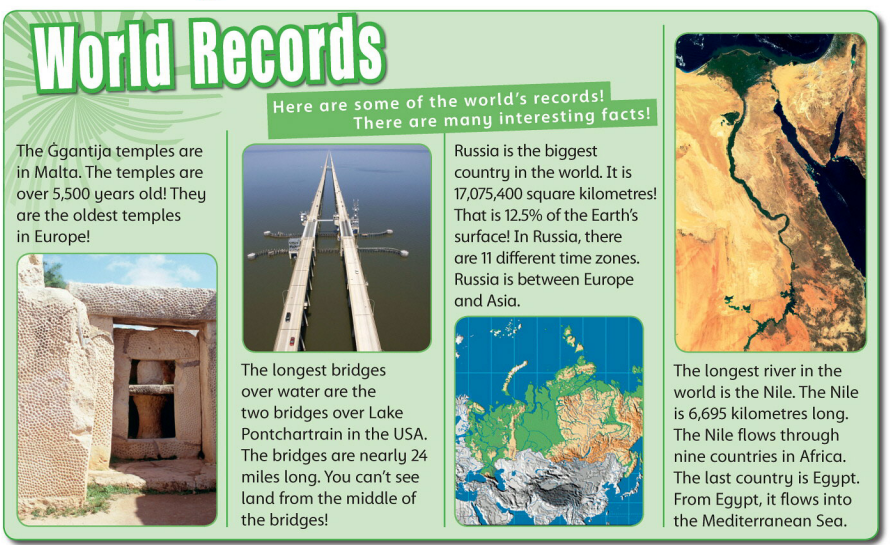 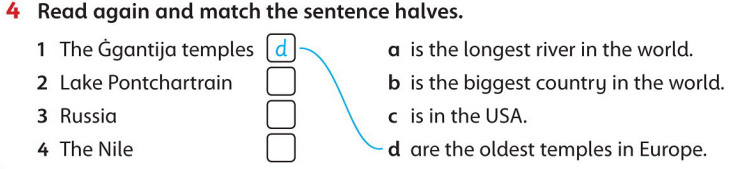  Rhombus After reading the text pupils must write on stickers important statements, then they must make “rhombus”. At the top of rhombus the main statements must be hanged. At the end of rhombus the less statements must be hanged. PRESENTATION AND PRACTICE (Activities to present and activate the new language.)  Presentation of the new wordsOur Planet’s Treasure 1Children listen to these words from audio then they repeat it. After repeating every pupil reads  these words: Lake –озеро Mountain – гораWaterfall – водопадOcean – океан Rainforest – тропический лесDesert – пустыняIsland – островRiver – река ex15  Read and choose . Then say. Explain the activity. Allow the pupils some time to complete it. Check their answers Answer key 1 A          2 B           3 B        4 B       5 A      6 AThen elicit answers from individual pupils. e.g. Malta is an island ., The Pacific is an ocean . etc STUDY SPOT (Activities to present and practice the articles.)Listening to a text: Listen and read.Pupils are divided into two groups. They will listen to a text together. The first team reads two parts of the text, and the second team reads rest of the text.  WORLD RECORDSPupils listen to the text “World records” then they read id by chain.  Rhombus After reading the text pupils must write on stickers important statements, then they must make “rhombus”. At the top of rhombus the main statements must be hanged. At the end of rhombus the less statements must be hanged. PRESENTATION AND PRACTICE (Activities to present and activate the new language.)  Presentation of the new wordsOur Planet’s Treasure 1Children listen to these words from audio then they repeat it. After repeating every pupil reads  these words: Lake –озеро Mountain – гораWaterfall – водопадOcean – океан Rainforest – тропический лесDesert – пустыняIsland – островRiver – река ex15  Read and choose . Then say. Explain the activity. Allow the pupils some time to complete it. Check their answers Answer key 1 A          2 B           3 B        4 B       5 A      6 AThen elicit answers from individual pupils. e.g. Malta is an island ., The Pacific is an ocean . etc STUDY SPOT (Activities to present and practice the articles.)Listening to a text: Listen and read.Pupils are divided into two groups. They will listen to a text together. The first team reads two parts of the text, and the second team reads rest of the text.  WORLD RECORDSPupils listen to the text “World records” then they read id by chain.  Rhombus After reading the text pupils must write on stickers important statements, then they must make “rhombus”. At the top of rhombus the main statements must be hanged. At the end of rhombus the less statements must be hanged. (Track 35 CD1)CD 78 Family and Friend 3End4.4.2.1.4.1.4.1 (An activity to consolidate the language of the lesson)  Formative assessment tasksLook and count. Write numbersWrite. Use the new wordsRead the text again and fill in the gaps.Reflection (W): Students will write: One question  they still have Two things they have enjoyed or found interesting Three things they have learned todayHome task: Activity book p 29 (An activity to consolidate the language of the lesson)  Formative assessment tasksLook and count. Write numbersWrite. Use the new wordsRead the text again and fill in the gaps.Reflection (W): Students will write: One question  they still have Two things they have enjoyed or found interesting Three things they have learned todayHome task: Activity book p 29 (An activity to consolidate the language of the lesson)  Formative assessment tasksLook and count. Write numbersWrite. Use the new wordsRead the text again and fill in the gaps.Reflection (W): Students will write: One question  they still have Two things they have enjoyed or found interesting Three things they have learned todayHome task: Activity book p 29Additional informationAdditional informationAdditional informationDifferentiation – how do you plan to give more support? How do you plan to challenge the more able learners?Assessment – how are you planning to check learners’ learning?Cross-curricular links Health and safety check ICT linksValues linksReflectionWere the lesson objectives/learning objectives realistic?Did I stick to timings?What changes did I make from my plan and why?Use the space below to reflect on your lesson. Answer the most relevant questions from the box on the left about your lessonUse the space below to reflect on your lesson. Answer the most relevant questions from the box on the left about your lesson